Негосударственное аккредитованное некоммерческоечастное образовательное учреждение высшего образования«Академия маркетинга и социально-информационных технологий – ИМСИТ»(г. Краснодар)Институт информационных технологий и инноваций Кафедра математики и вычислительной техникиБ1.Б.19БЕЗОПАСНОСТЬ ЖИЗНЕДЕЯТЕЛЬНОСТИАННОТАЦИЯУЧЕБНОЙ ДИСЦИПЛИНЫдля студентов направления подготовки09.03.01 Информатика и вычислительная техникаНаправленность (профиль) образовательной программы«Автоматизированные системы обработки информации и управления»Квалификация (степень) выпускника«Бакалавр»Краснодар2020Рассмотрено и одобрено на заседании кафедры математики и вычислительной техники Академии ИМСИТ, протокол №8 от 11 апреля 2020 года,зав. кафедрой МиВТ, доцент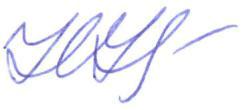 __________       Н.С. НестероваУТВЕРЖДАЮ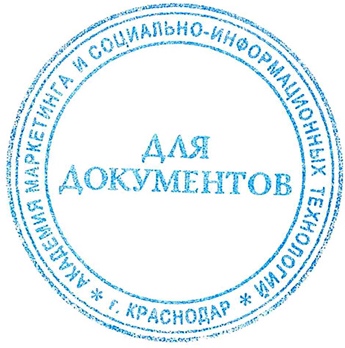 Проректор по учебной работе, доцент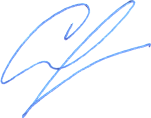     _____________       Н.И. Севрюгина          13 апреля 2020 г.   Цель  и задачи изучения дисциплины:Цель изучения дисциплины – сформировать у обучающихся знаний по теоретическим основам безопасности жизнедеятельности в системе «человек – среда обитания»; выработать навыки конструктивного мышления и поведения с целью безопасного осуществления своих профессиональных и социальных функций.Задачи дисциплины -формирование знаний, касающихся вредных и опасных факторов производственной, природной и жилой среды, а также мер профилактики их негативного воздействия на человека.-формирование знаний о правовых, нормативно-технических и организационных основах безопасности жизнедеятельности; -формирование навыков работы с последствиями воздействия на человека травмирующих, вредных и поражающих факторов; оказания приемов первой медицинской помощи.Место дисциплины в структуре ОПОПДисциплина относится к дисциплинам базовой части блока Б1 учебного плана.Краткая характеристика учебной дисциплины (основные блоки, темы)Модуль 1. Безопасность жизнедеятельности и окружающая средаМодуль 2. Чрезвычайные ситуацииМодуль 3. Правила безопасного поведения при ЧСМодуль 4. Здоровый образ жизниМодуль 5. Экологическая безопасностьМодуль 6. Правовое регулирование и органы, обеспечивающие безопасность жизнедеятельностиКомпетенции, формируемые в результате освоения учебной дисциплины:ОК-7 способностью к самоорганизации и самообразованиюОК-9 способностью использовать приемы оказания первой помощи, методы защиты в условиях чрезвычайной ситуацииЗнания, умения и навыки, получаемые в процессе изучения дисциплины:Знать:-структуру и механизмы функционирования действующей в РФ системы управления безопасностью жизнедеятельности;-правовые, нормативно-технические и организационные основы безопасности жизнедеятельности;-классификацию опасных ситуаций на производстве и в среде обитания;-фазы развития негативных процессов, приводящие к авариям и катастрофам;-способы и методы оказания помощи пострадавшим в авариях, катастрофах и стихийных бедствиях.Уметь:-применять полученные знания при решении ситуационных задач в области безопасности жизнедеятельности;-планировать цели и устанавливать приоритеты при выборе способов принятия решений; -работать самостоятельно; -самостоятельно формулировать результат;- эффективно применять средства защиты от отрицательных воздействий.Владеть:-навыками применения основных методов защиты в условиях чрезвычайных ситуаций;-основными методами защиты производственного персонала и населения от возможных аварий, катастроф, стихийных бедствий.Формы проведения занятий, образовательные технологии:Лекционные занятия: проблемные лекции, лекция – визуализация, лекция-беседа, лекция - анализ ситуаций.Практические занятия: тематические семинары, проблемные семинары, метод «круглого стола», метод «коллективной мыслительной деятельности», методы анализа проблемных ситуаций, решение ситуационных задач.Лабораторные работы: творческие задания, работа с оборудованием и средствами.Используемые инструментальные и программные средства:Средства проекции (презентации), программированного контроля (тестирования)Формы промежуточногоконтроля:Текущие оценки знаний, тестирование, доклады, самостоятельные работыОбщая трудоемкость изучения дисциплины: 144 ч / 4 з.е.Форма итогового контроля знаний:Экзамен 